ПОТЕНЦИЈАЛНИМ ПОНУЂАЧИМАЈавна набавка 1235/2013 Лабораторијски и потрошни материјалНаручилац је дана 23.09.2013 год примио следеће питање понуђача:„ Да ли је за тачку 9 прихватљив опсег термометра – 30 до 50ºС?“Одговор наручиоца гласи: Наведени опсег није прихватљив због габарита, наиме исти није могуће употребити на појединим местима. Из тог разлога је у обрасцу понуде и наведен термометар од 0 до 50ºС.за Комисију за ЈН Славиша ЗечевићОбреновац, 24.09.2013 год.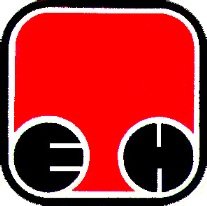 Електропривреда Србије  - ЕПСПривредно Друштво Термоелектране Никола Тесла,  Обреновац